Авторское многофункциональноедидактическое пособие на основе кругов Луллия « Голубая планета»Дидактическое пособие на основе кругов  Луллия «Голубая планета» используется как средство познавательного развития в работе с детьми  6-7 лет. Дидактическое пособие представляет собой четыре круга – пластины разного диаметра, надетые на общий стержень, как пирамидка. В верхней части есть стрелка. Все круги разделены на 6 секторов. Круги и стрелка подвижны. Свободное вращение помогает тому ,что  под стрелкой оказываются определенные сектора каждого из кругов.Дидактические игры с детьми  с использованием данного пособия решают следующие задачи:- формируют представления об особенностях растительного и животного мира на разных материках;- учат понимать взаимозависимость живых организмов от среды обитания;- развивают познавательную активность.Вариант 1. Дидактическая игра « Что где растет?»Цель: формировать представления об особенностях растительного мира материков.Правила игры: Дети по очереди берут карточки с изображением животного ( растения, материка) и рассказывают игрокам о его характерных особенностях и образе жизни. После чего  располагают в соответствующей зоне.Выигрывает тот, кто больше карточек соберет на своем материке.Вариант 2.  Дидактическая игра « Кто где живет?»Цель: формировать представления об особенностях животного мира материков.Вариант 3. Дидактическая игра « Отгадай загадку, узнай материк»Цель: «определить название материка по описанию и найти его по силуэту.Вариант 4.  Дидактическая игра «Найди паспорт материка»Цель: формировать представления об отличительных особенностях материков.Вариант 5. Дидактическая игра «Составь рассказ о материке»Цель: дать краткие сведения о материках Земли.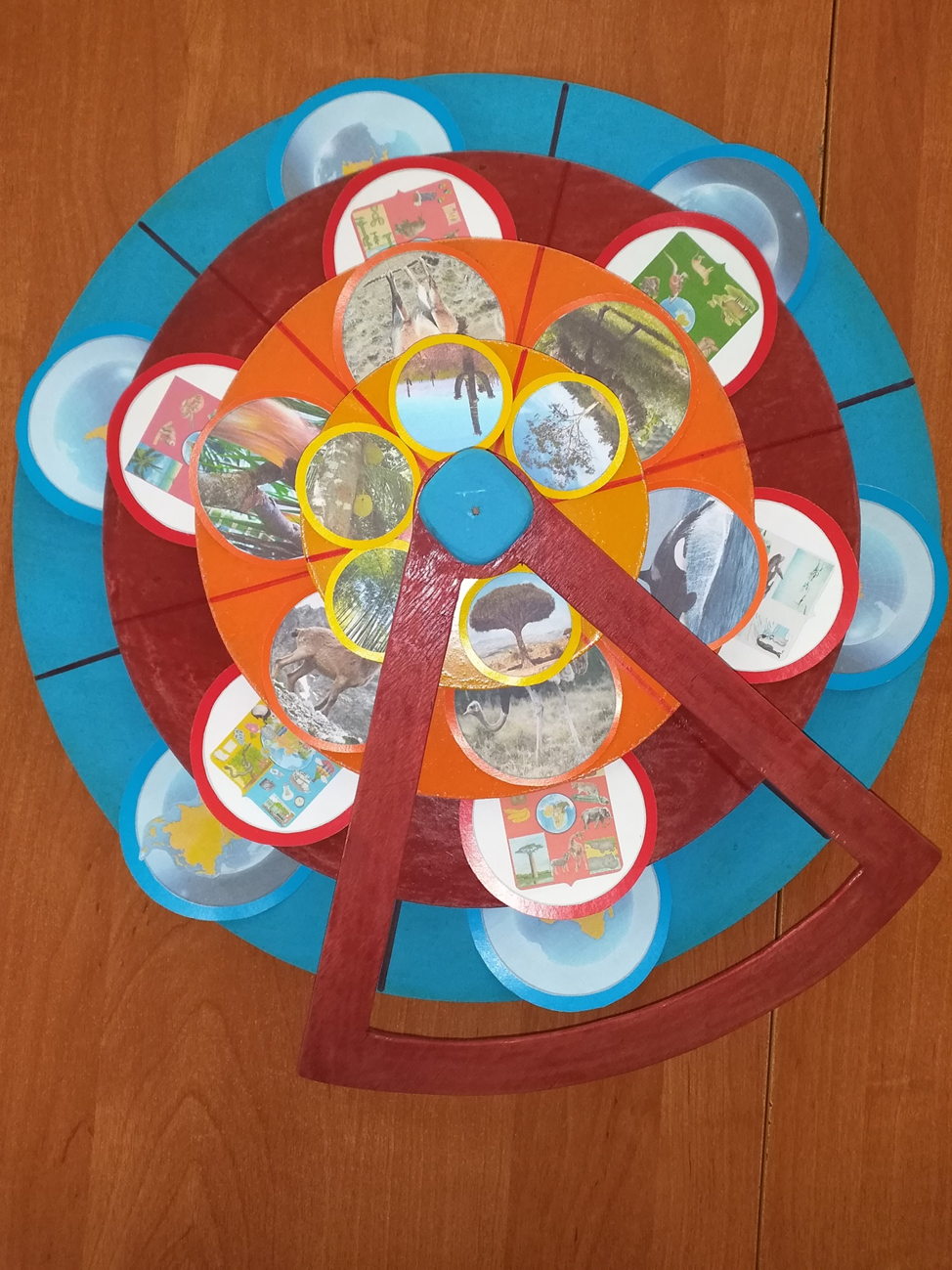 